Universidad de Chile 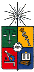 Facultad de Ciencias SocialesEscuela de Ciencias SocialesCarrera de PsicologíaProgramaTaller de Investigación Cualitativa: Producción y análisis de informaciónI.- Identificación de la actividad curricularI.- Identificación de la actividad curricularCarrera en que se dicta:PsicologíaProfesor o equipo:Soledad Ruiz JabbazCiclo al que pertenece:ProfundizaciónSemestre:VIIModalidad:Carácter:Pre - requisitos:Metodología CualitativaAño2022II.- Descripción / Justificación de la actividad curricularII.- Descripción / Justificación de la actividad curricularCurso teórico-práctico del ciclo de profundización, que tiene como propósito continuar la formación en metodologías cualitativas, comenzada con el curso “Metodología de la Investigación Cualitativa”. Para tal efecto se trabajará en modalidad taller, supervisando a los/as alumnos/as en la producción de información cualitativa, y su análisis con dos técnicas: Teoría Empíricamente Fundamentada y Análisis Estructural de Discurso.Curso teórico-práctico del ciclo de profundización, que tiene como propósito continuar la formación en metodologías cualitativas, comenzada con el curso “Metodología de la Investigación Cualitativa”. Para tal efecto se trabajará en modalidad taller, supervisando a los/as alumnos/as en la producción de información cualitativa, y su análisis con dos técnicas: Teoría Empíricamente Fundamentada y Análisis Estructural de Discurso.III.- Objetivos de la actividad curricularIII.- Objetivos de la actividad curricularAl finalizar el curso los/las alumnos/as:	Serán capaces de producir información a través de la entrevista en profundidad.Conocerán las similitudes y diferencias del análisis desde la Teoría Empíricamente Fundamentada y desde el Análisis Estructural de Discurso.Serán capaces de realizar análisis cualitativo de textos a partir de la Teoría Empíricamente Fundamentada y el Análisis Estructural de Discurso.Al finalizar el curso los/las alumnos/as:	Serán capaces de producir información a través de la entrevista en profundidad.Conocerán las similitudes y diferencias del análisis desde la Teoría Empíricamente Fundamentada y desde el Análisis Estructural de Discurso.Serán capaces de realizar análisis cualitativo de textos a partir de la Teoría Empíricamente Fundamentada y el Análisis Estructural de Discurso.IV.- Temáticas o contenidos de la actividad curricularIV.- Temáticas o contenidos de la actividad curricularProducción de información con metodologías cualitativas.Principios generales de la producción de información con metodologías cualitativas. Técnica de producción de información: la entrevista en profundidad.Preparación del material para el análisisEl análisis cualitativo: conceptos clave.La comprensión y la interpretación en el análisis cualitativo.Tipos de análisis cualitativo: análisis de contenido y análisis de discurso. Ubicación del análisis desde la TEF y AED dentro de la panorámica.El análisis desde la Teoría Empíricamente Fundamentada (TEF)Análisis descriptivo: Codificación abiertaLa generación de conceptos y categoríasLas estructuras jerarquizadasEl uso de memosLa comparación constante: el análisis intercasoEl análisis desde la Perspectiva Estructural del Discurso (AED)Códigos de base. Códigos de calificación.Condensación de términos y de códigos.Relación entre ejes de calificaciónProducción de información con metodologías cualitativas.Principios generales de la producción de información con metodologías cualitativas. Técnica de producción de información: la entrevista en profundidad.Preparación del material para el análisisEl análisis cualitativo: conceptos clave.La comprensión y la interpretación en el análisis cualitativo.Tipos de análisis cualitativo: análisis de contenido y análisis de discurso. Ubicación del análisis desde la TEF y AED dentro de la panorámica.El análisis desde la Teoría Empíricamente Fundamentada (TEF)Análisis descriptivo: Codificación abiertaLa generación de conceptos y categoríasLas estructuras jerarquizadasEl uso de memosLa comparación constante: el análisis intercasoEl análisis desde la Perspectiva Estructural del Discurso (AED)Códigos de base. Códigos de calificación.Condensación de términos y de códigos.Relación entre ejes de calificaciónV.- Metodología de la actividad curricularV.- Metodología de la actividad curricularEl curso tendrá modalidad taller, esto es, habrá clases lectivas, en que la profesora expondrá contenidos, y clases prácticas, guiadas y supervisadas por la docente, en que se aplicarán los contenidos.Para ello:Los/las alumnos/as deberán reunirse en grupos. Para comenzar, se elegirá en conjunto con todos los grupos la temática a trabajar. A partir de allí se diseñará en conjunto con todos los grupos el guión de entrevista que utilizarán para producir la información.Cada grupo deberá analizar el material desde una perspectiva de análisis: TEF o AED. Esto será realizado a través de exposiciones en clases, apoyadas por la docente, y con el aporte de todos los grupos.El curso tendrá modalidad taller, esto es, habrá clases lectivas, en que la profesora expondrá contenidos, y clases prácticas, guiadas y supervisadas por la docente, en que se aplicarán los contenidos.Para ello:Los/las alumnos/as deberán reunirse en grupos. Para comenzar, se elegirá en conjunto con todos los grupos la temática a trabajar. A partir de allí se diseñará en conjunto con todos los grupos el guión de entrevista que utilizarán para producir la información.Cada grupo deberá analizar el material desde una perspectiva de análisis: TEF o AED. Esto será realizado a través de exposiciones en clases, apoyadas por la docente, y con el aporte de todos los grupos.VI.- Evaluación de la actividad curricularVI.- Evaluación de la actividad curricularEl curso tendrá la siguiente forma de evaluación grupal:Entrega transcrita de la entrevista realizada (10% de la nota).Exposición del análisis (en proceso) desde la perspectiva de la TEF o AED  (45% de la nota)Informe Final (45% de la nota)Nota de eximición del examen: 5.5La nota del examen tiene un peso de 40% en la nota final del curso.El curso tendrá la siguiente forma de evaluación grupal:Entrega transcrita de la entrevista realizada (10% de la nota).Exposición del análisis (en proceso) desde la perspectiva de la TEF o AED  (45% de la nota)Informe Final (45% de la nota)Nota de eximición del examen: 5.5La nota del examen tiene un peso de 40% en la nota final del curso.VII.- Bibliografía básica y obligatoria de la actividad curricularVII.- Bibliografía básica y obligatoria de la actividad curricularFlick, U. (2004). Introducción a la Investigación Cualitativa. Madrid: Morata. (Cap. XV, desde pp. 192 – hasta 206)Martinic, S. (1992). Análisis estructural. Presentación de un método para el estudio de lógicas culturales. Santiago: Centro de Investigación y Desarrollo de la Educación (CIDE).Taylor, S. J. & Bogdan, R. (1986). Introducción a los métodos cualitativos de investigación. La búsqueda de significados. Buenos Aires: Paidós. Cap. 4 La Entrevista en profundidad.Flick, U. (2004). Introducción a la Investigación Cualitativa. Madrid: Morata. (Cap. XV, desde pp. 192 – hasta 206)Martinic, S. (1992). Análisis estructural. Presentación de un método para el estudio de lógicas culturales. Santiago: Centro de Investigación y Desarrollo de la Educación (CIDE).Taylor, S. J. & Bogdan, R. (1986). Introducción a los métodos cualitativos de investigación. La búsqueda de significados. Buenos Aires: Paidós. Cap. 4 La Entrevista en profundidad.VIII.- Bibliografía complementariaVIII.- Bibliografía complementariaGarcía, M. &  Madriaza, P. (2005). Sentido y Propósito de la Violencia Escolar. Revista de Psicología de la Universidad de Chile, Vol. XIV, Nº 1, pp. 41-59. Legewie, H. (2004, diciembre). La investigación es trabajo duro, siempre está unida a cierta dosis de sufrimiento. De ahí que por otro lado deba ser entretenida, divertida. Forum: Qualitative Social Research [On-Line Journal], 5(3). Disponible en: http://www.qualitative-research.net/fqs-texte/3-04/04-3-22b-s.htmMella, O. (2000). Grupos focales. Técnica de Investigación Cualitativa. Santiago: CIDE.Schiffrin, D. (1994). Cap. 2 Definitions of Discourse, pp. 20 – pp.41. En Approaches to Discourse. Malden, USA: Blackwell.Suárez, H. J. (2006). La palabra y el sentido. Análisis del discurso de Joaquín Sabina. Revista Mexicana de Sociología, 68 (1), (enero-marzo, 2006), pp. 49-79. Disponible en http://www.ejournal.unam.mx/rms/2006-1/RMS006000102.pdfToledo, M. (2000). Guía para la aplicación del análisis estructural de contenido. Santiago de Chile: Universidad Diego Portales. (pp. 19 – 31)Van Dijk, T. (2000). El discurso como estructura y proceso. Editorial Gedisa. Barcelona: España. (CAP 1. El estudio del discurso. pp. 21- 65.)García, M. &  Madriaza, P. (2005). Sentido y Propósito de la Violencia Escolar. Revista de Psicología de la Universidad de Chile, Vol. XIV, Nº 1, pp. 41-59. Legewie, H. (2004, diciembre). La investigación es trabajo duro, siempre está unida a cierta dosis de sufrimiento. De ahí que por otro lado deba ser entretenida, divertida. Forum: Qualitative Social Research [On-Line Journal], 5(3). Disponible en: http://www.qualitative-research.net/fqs-texte/3-04/04-3-22b-s.htmMella, O. (2000). Grupos focales. Técnica de Investigación Cualitativa. Santiago: CIDE.Schiffrin, D. (1994). Cap. 2 Definitions of Discourse, pp. 20 – pp.41. En Approaches to Discourse. Malden, USA: Blackwell.Suárez, H. J. (2006). La palabra y el sentido. Análisis del discurso de Joaquín Sabina. Revista Mexicana de Sociología, 68 (1), (enero-marzo, 2006), pp. 49-79. Disponible en http://www.ejournal.unam.mx/rms/2006-1/RMS006000102.pdfToledo, M. (2000). Guía para la aplicación del análisis estructural de contenido. Santiago de Chile: Universidad Diego Portales. (pp. 19 – 31)Van Dijk, T. (2000). El discurso como estructura y proceso. Editorial Gedisa. Barcelona: España. (CAP 1. El estudio del discurso. pp. 21- 65.)